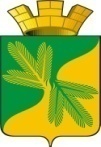 Ханты - Мансийский автономный округ – ЮграСоветский  районСОВЕТ   ДЕПУТАТОВГОРОДСКОГО ПОСЕЛЕНИЯ ТАЁЖНЫЙР Е Ш Е Н И Е 21 апреля 2022 года									                   № 179О внесении изменений в решение Совета депутатов городского поселения Таежный от 26.05.2021 № 139 «Об утверждении Порядка организации и проведения публичных слушаний в муниципальном образовании городское поселение Таежный»Руководствуясь Федеральным законом от 06.10.2003 № 131-ФЗ «Об общих принципах организации местного самоуправления в Российской Федерации», постановлением Правительства РФ от 03.02.2022 № 101 «Об утверждении Правил использования федеральной государственной информационной системы «Единый портал государственных и муниципальных услуг (функций)» в целях организации и проведения публичных слушаний»  Уставом городского поселения Таежный, СОВЕТ ДЕПУТАТОВ ГОРОДСКОГО ПОСЕЛЕНИЯ ТАЕЖНЫЙ РЕШИЛ:1. Внести в решение Совета депутатов городского поселения Таежный от 26.05.2021 № 139 «Об утверждении Порядка организации и проведения публичных слушаний в муниципальном образовании городское поселение Таежный» (далее – Решение), следующие изменения:1.1. Пункт 1 статьи 1 Порядка организации и проведения публичных слушаний в городском поселении Таежный», утвержденного Решением, дополнить абзацем следующего содержания:«с использованием федеральной государственной информационной системы «Единый портал государственных и муниципальных услуг (функций)» (далее – единый портал).»;1.2. второй абзац пункта 1 статьи 5 Порядка организации и проведения публичных слушаний в городском поселении Таежный», утвержденного Решением, после слов «онлайн режим» дополнить словами «, на едином портале»;1.3. Статью 8 Порядка организации и проведения публичных слушаний в городском поселении Таежный», утвержденного Решением, дополнить подпунктом 13.5. следующего содержания:«13.5. Использование единого портала в целях, указанных в пункте 4 статьи 28 Федерального закона от 6 октября 2003 г. № 131-ФЗ «Об общих принципах организации местного самоуправления в Российской Федерации», обеспечивает использование единого портала в соответствии с Правилами использования федеральной государственной информационной системы «Единый портал государственных и муниципальных услуг (функций)» в целях организации и проведения публичных слушаний», утвержденными постановлением Правительства РФ от 03.02.2022 № 101, а также методическими рекомендациями, организационными и технологическими регламентами, установленными Министерством цифрового развития, связи и массовых коммуникаций Российской Федерации.13.5.1. В целях организации и проведения публичных слушаний на едином портале используется платформа обратной связи единого портала в соответствии с установленными оператором единого портала технологическими регламентами, размещаемыми на технологическом портале в информационно-телекоммуникационной сети «Интернет» по адресу https://pos.gosuslugi.ru/docs/.13.5.2. Размещение на едином портале материалов и информации, в целях оповещения жителей муниципального образования осуществляется уполномоченным сотрудником органа местного самоуправления с использованием личного кабинета органа местного самоуправления в соответствующем разделе платформы обратной связи единого портала (далее - личный кабинет органа) не позднее чем, за 15 дней до проведения публичных слушаний.13.5.3. Возможность представления замечаний и предложений по вынесенному на обсуждение проекту муниципального правового акта, а также участия в публичных слушаниях с использованием единого портала обеспечивается гражданам Российской Федерации, имеющим подтвержденную учетную запись в федеральной государственной информационной системе «Единая система идентификации и аутентификации в инфраструктуре, обеспечивающей информационно-технологическое взаимодействие информационных систем, используемых для предоставления государственных и муниципальных услуг в электронной форме».13.5.4. Замечания и предложения по вынесенному на обсуждение проекту муниципального правового акта могут быть представлены жителем муниципального образования с использованием единого портала с даты опубликования органом местного самоуправления сведений путем направления замечаний и предложений по вынесенному на обсуждение проекту муниципального правового акта, а также сведений о своих фамилии, имени, отчестве (при наличии), реквизитах основного документа, удостоверяющего личность гражданина, дате рождения и адресе регистрации по месту жительства жителя муниципального образования.13.5.5. Замечания и предложения по вынесенному на обсуждение проекту муниципального правового акта направляются в личный кабинет органа. Орган местного самоуправления обрабатывает поступившие замечания и предложения по вынесенному на обсуждение проекту муниципального правового акта с использованием личного кабинета органа.13.5.6. Результаты публичных слушаний и мотивированное обоснование принятых решений публикуются уполномоченным сотрудником органа местного самоуправления в соответствующем разделе платформы обратной связи единого портала для ознакомления жителей муниципального образования не позже 10 дней со дня их проведения.».2. Настоящее решение подлежит официальному опубликованию в порядке, установленном Уставом городского поселения Таежный.3. Настоящее решение вступает в силу после официального опубликования.Председатель Совета депутатов городского поселения Таёжный 					                             И.Н.Вахмина                                                                      Глава городского поселения Таёжный	       		                                          А.Р.Аширов